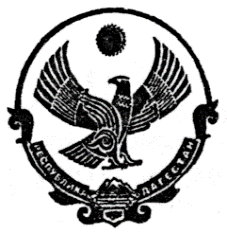     РЕСПУБЛИКА ДАГЕСТАНМУНИЦИПАЛЬНОЕ КАЗЕННОЕ ОБЩЕОБРАЗОВАТЕЛЬНОЕ УЧРЕЖДЕНИЕ«ДЖИЛИХУРСКАЯ СРЕДНЯЯ ОБЩЕОБРАЗОВАТЕЛЬНАЯ ШКОЛА»МО «РУТУЛЬСКИЙ РАЙОН» 368700										             с. ДжилихурСогласовано с Родительским 	    Принято  	                           Утверждено приказом	                                комитетом                   педагогическим советом  	      директора от 31.08.2020 г Протокол от 26.08.2020 г № 1   Протокол от 31.08.2020г № 1 	№ 5 Положение о  родительском контроле организации горячего питания обучающихся в МКОУ «Джилихурская СОШ» 1. Общие положения        1.1. Положение о родительском контроле организации и качества питания обучающихся разработано на основании: Федерального закона «Об образовании в Российской Федерации» от 29.12.2012г. № 273-ФЗ; Методических рекомендаций МР 2.4.0180-20 Роспотребнадзора Российской Федерации «Родительский контроль за организацией горячего питания детей в общеобразовательных организациях» от 18.05.2020г.        1.2. Организация родительского контроля организации и качества питания обучащихся может осуществляться в форме анкетирования родителей и детей и участии в работе общешкольной комиссии. Комиссия по контролю за организацией питания обучающихся осуществляет свою деятельность в соответствии с законами и иными нормативными актами Российской Федерации, Уставом школы.  Комиссия по контролю за организацией питания обучающихся  является постоянно-действующим органом самоуправления для рассмотрения основных вопросов, связанных с организацией питания школьников.  В состав комиссии по контролю за организацией питания обучающихся  входят представители администрации, члены Родительского комитета школы, педагоги. Обязательным требованием является участие в ней назначенного директором школы ответственного за организацию питания обучающихся. Деятельность членов комиссии по контролю за организацией питания обучающихся  основывается на принципах добровольности участия в его работе, коллегиальности принятия решений, гласности.    2. Задачи комиссии по контролю за организацией питания обучающихся        2.1. Задачами  комиссии по контролю за организацией питания обучающихся  являются: обеспечение приоритетности защиты жизни и здоровья детей; соответствие энергетической ценности и химического состава рационов физиологическим потребностям и энергозатратам; обеспечение максимально разнообразного здорового питания и наличие в ежедневном рационе пищевых продуктов со сниженным содержанием насыщенных жиров, простых сахаров и поваренной соли, пищевых продуктов, обогащенных витаминами, пищевыми волокнами и биологическиактивными веществами; обеспечение соблюдения санитарно-эпидемиологических требований на всех этапах обращения пищевых продуктов (готовых блюд); исключение использования фальсифицированных пищевых продуктов, применение технологической и кулинарной обработки пищевых продуктов, обеспечивающих сохранность их исходной пищевой ценности. 3. Функции   комиссии по контролю организации питания учащихся 3.1.  Комиссия по контролю организации питания обучающихся   обеспечивает участие  в  следующих    процедурах:         - общественная экспертиза питания обучающихся; контроль за качеством и количеством приготовленной согласно меню пищи;  -  изучение мнения обучающихся и их родителей (законных представителей) по организации и улучшению качества питания; участие в разработке предложений и рекомендаций по улучшению качества питания обучающихся.  4. Права и ответственность  комиссии по контролю организации питания  учащихся  Для осуществления возложенных функций комиссии предоставлены следующие права: 4.1.   контролировать в школе организацию и качество питания обучающихся; 4.2. получать от повара, медицинского работника информацию по организации питания, качеству приготовляемых блюд и соблюдению санитарно-гигиенических норм; 4.3. заслушивать на своих заседаниях старшего повара по обеспечению качественного питания обучающихся; 4.4. проводить проверку работы школьной столовой не в полном составе, но в присутствии не менее трёх человек на момент проверки; 4.5. изменить график проверки, если причина объективна; 4.6. вносить предложения по улучшению качества питания обучающихся; 4.7. состав и порядок работы комиссии доводится до сведения работников школьной столовой, педагогического коллектива, обучающихся и родителей. Организация деятельности комиссии по контролю организации питания учащихся. Комиссия формируется на основании приказа директора школы. Полномочия комиссии начинаются с момента подписания соответствующего приказа. Комиссия выбирает председателя. Комиссия составляет план-график контроля по организации качественного питания школьников.  О результатах работы комиссия информирует администрацию школы и родительские комитеты. Один раз в четверть комиссия знакомит с результатами деятельности директора школы и один раз в полугодие Управляющий совет школы. По итогам учебного года комиссия готовит аналитическую справку для отчёта по самообследованию образовательной организации. Заседание комиссии проводятся по мере необходимости, но не реже одного раза в месяц и считаются правомочными, если на них присутствует не менее 2/3 ее членов. Решение комиссии принимаются большинством голосов из числа присутствующих членов путём открытого голосования и оформляются актом. 6. Ответственность членов Комиссии 6.1. Члены Комиссии несут персональную ответственность за невыполнение или ненадлежащее исполнение возложенных на них обязанностей; 6.2. Комиссия несет ответственность за необъективную оценку по организации питания и качества предоставляемых услуг. Документация комиссии по контролю организации питания учащихся.  7.1. Заседания  комиссии оформляются протоколом. Протоколы подписываются председателем. 7.2. Тетрадь протоколов заседания  комиссии  хранится у директора школы. 